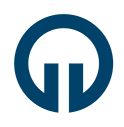 ÖZGEÇMİŞÖZGEÇMİŞÖZGEÇMİŞÖZGEÇMİŞÖZGEÇMİŞÖZGEÇMİŞKİŞİSEL BİLGİLERKİŞİSEL BİLGİLERKİŞİSEL BİLGİLERKİŞİSEL BİLGİLERKİŞİSEL BİLGİLERKİŞİSEL BİLGİLERT.C. Kimlik/Pasaport No:Soyadı, Adı:Uyruğu:Doğum Tarihi ve Yeri:   /    /      ,          /    /      ,          /    /      ,          /    /      ,       Medeni Hali:Telefon:Faks:E-Posta:Yazışma adresi:EĞİTİM BİLGİLERİEĞİTİM BİLGİLERİEĞİTİM BİLGİLERİEĞİTİM BİLGİLERİEĞİTİM BİLGİLERİEĞİTİM BİLGİLERİDereceMezun Olduğu Kurumun AdıMezun Olduğu Kurumun AdıMezun Olduğu Kurumun AdıMezun Olduğu Kurumun AdıMezuniyet YılıDoktora/UzmanlıkYüksek LisansLisansLiseAKADEMİK / MESLEKİ DENEYİMİAKADEMİK / MESLEKİ DENEYİMİAKADEMİK / MESLEKİ DENEYİMİAKADEMİK / MESLEKİ DENEYİMİAKADEMİK / MESLEKİ DENEYİMİAKADEMİK / MESLEKİ DENEYİMİGöreviGöreviGöreviKurumSüre (Yıl -Yıl)Süre (Yıl -Yıl)YABANCI DİLYABANCI DİLYABANCI DİLYABANCI DİLYABANCI DİLYABANCI DİLUZMANLIK ALANIUZMANLIK ALANIUZMANLIK ALANIUZMANLIK ALANIUZMANLIK ALANIUZMANLIK ALANIYAYINLAR / BILDIRILERYAYINLAR / BILDIRILERYAYINLAR / BILDIRILERYAYINLAR / BILDIRILERYAYINLAR / BILDIRILERYAYINLAR / BILDIRILER1.     1.     1.     1.     1.     1.     2.     2.     2.     2.     2.     2.     3.     3.     3.     3.     3.     3.     4.     4.     4.     4.     4.     4.     ÖDÜLLER / TEŞVİKLER / BURSLARÖDÜLLER / TEŞVİKLER / BURSLARÖDÜLLER / TEŞVİKLER / BURSLARÖDÜLLER / TEŞVİKLER / BURSLARÖDÜLLER / TEŞVİKLER / BURSLARÖDÜLLER / TEŞVİKLER / BURSLAR1.1.1.1.1.1.2.2.2.2.2.2.HOBİLERHOBİLERHOBİLERHOBİLERHOBİLERHOBİLER1.     1.     1.     1.     1.     1.     2.     2.     2.     2.     2.     2.     